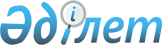 О внесении изменений в решение Атбасарского районного маслихата от 21 декабря 2012 года № 5С 12/2 "О бюджете района на 2013-2015 годы"
					
			Утративший силу
			
			
		
					Решение Атбасарского районного маслихата Акмолинской области от 9 июля 2013 года № 5С 16/2. Зарегистрировано Департаментом юстиции Акмолинской области 23 июля 2013 года № 3775. Утратило силу в связи с истечением срока применения - (письмо Атбасарского районного маслихата Акмолинской области от 14 июля 2014 года № 129)      Сноска. Утратило силу в связи с истечением срока применения - (письмо Атбасарского районного маслихата Акмолинской области от 14.07.2014 № 129).      Примечание РЦПИ.

      В тексте документа сохранена пунктуация и орфография оригинала.

      В соответствии с подпунктом 4) пункта 2 статьи 106, пунктом 1 статьи 109 Бюджетного кодекса Республики Казахстан от 4 декабря 2008 года, подпунктом 1) пункта 1 статьи 6 Закона Республики Казахстан от 23 января 2001 года «О местном государственном управлении и самоуправлении в Республике Казахстан», Атбасарский районный маслихат РЕШИЛ:



      1. Внести в решение Атбасарского районного маслихата «О бюджете района на 2013-2015 годы» от 21 декабря 2012 года № 5С 12/2 (зарегистрировано в Реестре государственной регистрации нормативных правовых актов № 3573, опубликовано от 11 января 2013 года в газетах «Атбасар», «Простор») следующие изменения:



      пункт 1 изложить в новой редакции:



      «1. Утвердить бюджет района на 2013-2015 годы согласно приложениям 1, 2 и 3 соответственно, в том числе на 2013 год в следующих объемах:



      1) доходы – 3 597 231,0 тысяча тенге, в том числе:



      налоговые поступления – 948798,0 тысяч тенге;



      неналоговые поступления – 5 200,0 тысяч тенге;



      поступления от продажи основного капитала – 26 200,0 тысяч тенге;



      поступления трансфертов – 2 617033,0 тысячи тенге;



      2) затраты – 3 680 180,7 тысяч тенге;



      3) чистое бюджетное кредитование – 12 113,4 тысяч тенге:



      бюджетные кредиты – 13 065,4 тысяч тенге;



      погашение бюджетных кредитов – 952,0 тысячи тенге;



      4) сальдо по операциям с финансовыми активами – 65405,0 тысяч тенге:



      приобретение финансовых активов – 65405,0 тысяч тенге;



      поступления от продажи финансовых активов государства – 0 тысяч тенге;



      5) дефицит (профицит) бюджета – -160 468,1 тысяч тенге;



      6) финансирование дефицита (использование профицита) бюджета – 160 468,1 тысяч тенге:



      поступление займов – 12 982,0 тысячи тенге;



      погашение займов – 952,0 тысячи тенге;



      используемые остатки бюджетных средств – 148 438,1 тысяч тенге.»;



      пункт 3 изложить в новой редакции:



      «3.Утвердить резерв местного исполнительного органа района на 2013 год в сумме 12 000,8 тысяч тенге.»;



      приложения 1, 4, 7, 8 к указанному решению изложить в новой редакции согласно приложениям 1, 2, 3, 4 к настоящему решению.



      2. Настоящее решение вступает в силу со дня государственной регистрации в Департаменте юстиции Акмолинской области и вводится в действие с 1 января 2013 года.      Председатель сессии

      районного маслихата                        Махамбетова Т.М.      Секретарь Атбасарского

      районного маслихата                        Борумбаев Б.А.      «СОГЛАСОВАНО»      Аким

      Атбасарского района                        Нуркенов Ж.Ж.

Приложение 1 к решению     

Атбасарского районного маслихата

от 9 июля 2013 года № 5С 16/2  Приложение 1 к решению     

Атбасарского районного маслихата

от 21 декабря 2012 года № 5С 12/2 

Бюджет района на 2013 год

Приложение 2 к решению     

Атбасарского районного маслихата

от 9 июля 2013 года № 5С 16/2  Приложение 4 к решению     

Атбасарского районного маслихата

от 21 декабря 2012 года № 5С 12/2 

Бюджетные программы города районного значения, аульного и сельских округов на 2013 год

Приложение 3 к решению     

Атбасарского районного маслихата

от 9 июля 2013 года № 5С 16/2  Приложение 7 к решению    

Атбасарского районного маслихата

от 21 декабря 2012 года № 5С 12/2 

Целевые трансферты и бюджетные кредиты из республиканского бюджета на 2013 год

Приложение 4 к решению     

Атбасарского районного маслихата

от 9 июля 2013 года № 5С 16/2 Приложение 8 к решению     

Атбасарского районного маслихата

от 21 декабря 2012 года № 5С 12/2 

Целевые трансферты из областного бюджета

на 2013 год
					© 2012. РГП на ПХВ «Институт законодательства и правовой информации Республики Казахстан» Министерства юстиции Республики Казахстан
				КатегорияКатегорияКатегорияКатегорияСумма, тысячи тенгеКлассКлассКлассСумма, тысячи тенгеПодклассПодклассСумма, тысячи тенгеНаименованиеСумма, тысячи тенге12345I. ДОХОДЫ3 597 231,01HАЛОГОВЫЕ ПОСТУПЛЕHИЯ948 798,001Подоходный налог80 690,02Индивидуальный подоходный налог80 690,003Социальный налог543 894,01Социальный налог543 894,004Налоги на собственность274 012,01Налоги на имущество176 258,03Земельный налог28 216,04Налог на транспортные средства66 151,05Единый земельный налог3 387,005Внутренние налоги на товары, работы и услуги42 754,02Акцизы8 633,03Поступления за использование природных и других ресурсов19 600,04Сборы за ведение предпринимательской и профессиональной деятельности13 237,05Налог на игорный бизнес1 284,008Обязательные платежи, взимаемые за совершение юридически значимых действий и (или) выдачу документов уполномоченными на то государственными органами или должностными лицами7 448,01Государственная пошлина7 448,02НЕHАЛОГОВЫЕ ПОСТУПЛЕHИЯ5 200,001Доходы от государственной собственности3 866,01Поступления части чистого дохода государственных предприятий455,05Доходы от аренды имущества, находящегося в государственной собственности3 375,07Вознаграждения по кредитам, выданным из государственного бюджета36,002Поступления от реализации товаров (работ, услуг) государственными учреждениями, финансируемыми из государственного бюджета189,01Поступления от реализации товаров (работ, услуг) государственными учреждениями, финансируемыми из государственного бюджета189,006Прочие неналоговые поступления1 145,01Прочие неналоговые поступления1 145,03ПОСТУПЛЕНИЕ ОТ ПРОДАЖИ ОСНОВНОГО КАПИТАЛА26 200,003Продажа земли и нематериальных активов26 200,01Продажа земли26 200,04ПОСТУПЛЕНИЯ ТРАНСФЕРТОВ2 617 033,002Трансферты из вышестоящих органов государственного управления2 617 033,02Трансферты из областного бюджета2 617 033,0Функциональная группаФункциональная группаФункциональная группаФункциональная группаФункциональная группаСумма, тысячи тенгеАдминистратор бюджетных программАдминистратор бюджетных программАдминистратор бюджетных программАдминистратор бюджетных программСумма, тысячи тенгеПрограммаПрограммаСумма, тысячи тенгеНаименованиеСумма, тысячи тенге122345II. Затраты3 680 180,701Государственные услуги общего характера212 402,901112112Аппарат маслихата района (города областного значения)15 034,001112112001Услуги по обеспечению деятельности маслихата района (города областного значения)14 718,001112112003Капитальные расходы государственного органа316,001122122Аппарат акима района (города областного значения)61 042,001122122001Услуги по обеспечению деятельности акима района (города областного значения)59 848,001122122003Капитальные расходы государственного органа1 194,001123123Аппарат акима района в городе, города районного значения, поселка, аула (села), аульного (сельского) округа112 219,701123123001Услуги по обеспечению деятельности акима района в городе, города районного значения, поселка, аула (села), аульного (сельского) округа111 820,701123123022Капитальные расходы государственного органа399,001459459Отдел экономики и финансов района (города областного значения)24 107,201459459001Услуги по реализации государственной политики в области формирования и развития экономической политики, государственного планирования, исполнения бюджета и управления коммунальной собственностью района (города областного значения)20 095,401459459003Проведение оценки имущества в целях налогообложения799,201459459010Приватизация, управление коммунальным имуществом, постприватизационная деятельность и регулирование споров, связанных с этим500,001459459011Учет, хранение, оценка и реализация имущества, поступившего в коммунальную собственность1 460,001459459015Капитальные расходы государственного органа500,001459459033Проведение мероприятий по ликвидации государственного учреждения, проводившего работу по выдаче разовых талонов и обеспечению полноты сбора сумм от реализации разовых талонов752,602Оборона2 810,402122122Аппарат акима района (города областного значения)2 810,402122122005Мероприятия в рамках исполнения всеобщей воинской обязанности2 224,002122122006Предупреждение и ликвидация чрезвычайных ситуаций масштаба района (города областного значения)426,402122122007Мероприятия по профилактике и тушению степных пожаров районного (городского) масштаба, а также пожаров в населенных пунктах, в которых не созданы органы государственной противопожарной службы160,003Общественный порядок, безопасность, правовая, судебная, уголовно-исполнительная деятельность1 862,003458458Отдел жилищно-коммунального хозяйства, пассажирского транспорта и автомобильных дорог района (города областного значения)1 862,003458458021Обеспечение безопасности дорожного движения в населенных пунктах1 862,004Образование2 225 839,004464464Отдел образования района (города областного значения)1 998 259,004464464001Услуги по реализации государственной политики на местном уровне в области образования7 776,004464464003Общеобразовательное обучение1 511 303,904464464004Информатизация системы образования в государственных учреждениях образования района (города областного значения)3 140,004464464005Приобретение и доставка учебников, учебно-методических комплексов для государственных учреждений образования района (города областного значения)13 711,004464464006Дополнительное образование для детей55 619,404464464009Обеспечение деятельности организаций дошкольного воспитания и обучения74 334,904464464015Ежемесячная выплата денежных средств опекунам (попечителям) на содержание ребенка-сироты (детей-сирот), и ребенка (детей), оставшегося без попечения родителей20 369,504464464020Обеспечение оборудованием, программным обеспечением детей-инвалидов, обучающихся на дому1 983,004464464040Реализация государственного образовательного заказа в дошкольных организациях образования155 147,004464464067Капитальные расходы подведомственных государственных учреждений и организаций154 874,304467467Отдел строительства района (города областного значения)227 580,004467467037Строительство и реконструкция объектов образования227 580,006Социальная помощь и социальное обеспечение114 379,006451451Отдел занятости и социальных программ района (города областного значения)114 379,006451451001Услуги по реализации государственной политики на местном уровне в области обеспечения занятости и реализации социальных программ для населения20 300,006451451002Программа занятости37 235,006451451004Оказание социальной помощи на приобретение топлива специалистам здравоохранения, образования, социального обеспечения, культуры, спорта и ветеринарии в сельской местности в соответствии с законодательством Республики Казахстан1 239,006451451005Государственная адресная социальная помощь2 284,006451451006Оказание жилищной помощи2 874,006451451007Социальная помощь отдельным категориям нуждающихся граждан по решениям местных представительных органов17 205,006451451010Материальное обеспечение детей-инвалидов, воспитывающихся и обучающихся на дому607,006451451014Оказание социальной помощи нуждающимся гражданам на дому11 937,006451451016Государственные пособия на детей до 18 лет13 855,006451451017Обеспечение нуждающихся инвалидов обязательными гигиеническими средствами и предоставление услуг специалистами жестового языка, индивидуальными помощниками в соответствии с индивидуальной программой реабилитации инвалида6 530,006451451011Оплата услуг по зачислению, выплате и доставке пособий и других социальных выплат313,007Жилищно-коммунальное хозяйство476 328,107467467Отдел строительства района (города областного значения)395 139,007467467003Проектирование, строительство и (или) приобретение жилья коммунального жилищного фонда32 000,007467467058Развитие системы водоснабжения и водоотведения в сельских населенных пунктах363 139,007123123Аппарат акима района в городе, города районного значения, поселка, аула (села), аульного (сельского) округа58 704,107123123008Освещение улиц населенных пунктов24 969,107123123009Обеспечение санитарии населенных пунктов4 420,007123123010Содержание мест захоронений и погребение безродных675,007123123011Благоустройство и озеленение населенных пунктов28 640,007458458Отдел жилищно-коммунального хозяйства, пассажирского транспорта и автомобильных дорог района (города областного значения)22 485,007458458003Организация сохранения государственного жилищного фонда289,007458458011Обеспечение бесперебойного теплоснабжения малых городов22 196,008Культура, спорт, туризм и информационное пространство282 297,908455455Отдел культуры и развития языков района (города областного значения)119 656,008455455001Услуги по реализации государственной политики на местном уровне в области развития языков и культуры6 404,008455455003Поддержка культурно-досуговой работы63 212,008455455006Функционирование районных (городских) библиотек40 717,008455455007Развитие государственного языка и других языков народа Казахстана4 151,008455455032Капитальные расходы подведомственных государственных учреждений и организаций5 172,008456456Отдел внутренней политики района (города областного значения)15 538,008456456001Услуги по реализации государственной политики на местном уровне в области информации, укрепления государственности и формирования социального оптимизма граждан4 897,008456456002Услуги по проведению государственной информационной политики через газеты и журналы7 252,008456456003Реализация мероприятий в сфере молодежной политики500,008456456005Услуги по проведению государственной информационной политики через телерадиовещание2 589,008456456006Капитальные расходы государственного органа300,008465465Отдел физической культуры и спорта района (города областного значения)13 795,008465465001Услуги по реализации государственной политики на местном уровне в сфере физической культуры и спорта3 899,008465465006Проведение спортивных соревнований на районном (города областного значения) уровне1 888,008465465007Подготовка и участие членов сборных команд района (города областного значения) по различным видам спорта на областных спортивных соревнованиях8 008,008467467Отдел строительства района (города областного значения)133 308,908467467008Развитие объектов спорта и туризма133 308,910Сельское, водное, лесное, рыбное хозяйство, особо охраняемые природные территории, охрана окружающей среды и животного мира, земельные отношения76 092,310459459Отдел экономики и финансов района (города областного значения)2 474,010459459099Реализация мер по оказанию социальной поддержки специалистов2 474,010462462Отдел сельского хозяйства района (города областного значения)10 038,110462462001Услуги по реализации государственной политики на местном уровне в сфере сельского хозяйства10 038,110463463Отдел земельных отношений района (города областного значения)9 359,210463463001Услуги по реализации государственной политики в области регулирования земельных отношений на территории района (города областного значения)6 491,210463463004Организация работ по зонированию земель2 868,010473473Отдел ветеринарии района (города областного значения)54 221,010473473001Услуги по реализации государственной политики на местном уровне в сфере ветеринарии5 335,010473473007Организация отлова и уничтожения бродячих собак и кошек700,010473473011Проведение противоэпизоотических мероприятий48 186,011Промышленность, архитектурная, градостроительная и строительная деятельность41 123,011467467Отдел строительства района (города областного значения)6 674,011467467001Услуги по реализации государственной политики на местном уровне в области строительства6 674,011468468Отдел архитектуры и градостроительства района (города областного значения)34 449,011468468001Услуги по реализации государственной политики в области архитектуры и градостроительства на местном уровне4 789,011468468003Разработка схем градостроительного развития территории района и генеральных планов населенных пунктов29 660,012Транспорт и коммуникации81 554,012123123Аппарат акима района в городе, города районного значения, поселка, аула (села), аульного (сельского) округа81 554,012123123013Обеспечение функционирования автомобильных дорог в городах районного значения, поселках, аулах (селах), аульных (сельских) округах81 554,012458458Отдел жилищно-коммунального хозяйства, пассажирского транспорта и автомобильных дорог района (города областного значения)0,012458458023Обеспечение функционирования автомобильных дорог0,013Прочие118 701,113123123Аппарат акима района в городе, города районного значения, поселка, аула (села), аульного (сельского) округа15 931,013123123040Реализация мер по содействию экономическому развитию регионов в рамках Программы «Развитие регионов»15 931,013458458Отдел жилищно-коммунального хозяйства, пассажирского транспорта и автомобильных дорог района (города областного значения)7 254,513458458001Услуги по реализации государственной политики на местном уровне в области жилищно-коммунального хозяйства, пассажирского транспорта и автомобильных дорог7 124,513458458013Капитальные расходы государственного органа130,013459459Отдел экономики и финансов района (города областного значения)12 000,813459459012Резерв местного исполнительного органа района (города областного значения)12 000,813467467Отдел строительства района (города областного значения)75 690,813467467077Развитие инженерной инфраструктуры в рамках Программы «Развитие регионов"75 690,813469469Отдел предпринимательства района (города областного значения)7 824,013469469001Услуги по реализации государственной политики на местном уровне в области развития предпринимательства и промышленности5 575,013469469003Поддержка предпринимательской деятельности559,013469469004Капитальные расходы государственного органа1 690,014Обслуживание долга36,014459459Отдел экономики и финансов района (города областного значения)36,014459459021Обслуживание долга местных исполнительных органов по выплате вознаграждений и иных платежей по займам из областного бюджета36,015Трансферты46 755,015459459Отдел экономики и финансов района (города областного значения)46 755,015459459006Возврат неиспользованных (недоиспользованных) целевых трансфертов46 755,0Функциональная группаФункциональная группаФункциональная группаФункциональная группаФункциональная группаСумма, тысячи тенгеАдминистратор бюджетных программАдминистратор бюджетных программАдминистратор бюджетных программАдминистратор бюджетных программСумма, тысячи тенгеПрограммаПрограммаСумма, тысячи тенгеНаименованиеСумма, тысячи тенге122345III. Чистое бюджетное кредитование12 113,4Бюджетные кредиты13 065,410Сельское, водное, лесное, рыбное хозяйство, особо охраняемые природные территории, охрана окружающей среды и животного мира, земельные отношения13 065,410459459Отдел экономики и финансов района (города областного значения)13 065,410459459018Бюджетные кредиты для реализации мер социальной поддержки специалистов13 065,4КатегорияКатегорияКатегорияКатегорияКатегорияСумма, тысячи тенгеКлассКлассКлассКлассСумма, тысячи тенгеПодклассПодклассПодклассСумма, тысячи тенгеНаименованиеСумма, тысячи тенге123345Погашение бюджетных кредитов952,05Погашение бюджетных кредитов952,0501Погашение бюджетных кредитов952,050111Погашение бюджетных кредитов, выданных из государственного бюджета952,0Функциональная группаФункциональная группаФункциональная группаФункциональная группаФункциональная группаСумма, тысячи тенгеАдминистратор бюджетных программАдминистратор бюджетных программАдминистратор бюджетных программАдминистратор бюджетных программСумма, тысячи тенгеПрограммаПрограммаСумма, тысячи тенгеНаименованиеСумма, тысячи тенге122345IV. Сальдо по операциям с финансовыми активами65 405,0Приобретение финансовых активов65 405,013Прочие65 405,013458458Отдел жилищно-коммунального хозяйства, пассажирского транспорта и автомобильных дорог района (города областного значения)65 405,013458458065Формирование или увеличение уставного капитала юридических лиц65 405,0КатегорияКатегорияКатегорияКатегорияКатегорияСумма, тысячи тенгеКлассКлассКлассКлассСумма, тысячи тенгеПодклассПодклассПодклассСумма, тысячи тенгеНаименованиеСумма, тысячи тенге123345Поступления от продажи финансовых активов государства0V. Дефицит (профицит) бюджета-160 468,1VI. Финансирование дефицита (использование профицита) бюджета160 468,1КатегорияКатегорияКатегорияКатегорияКатегорияСумма, тысячи тенгеКлассКлассКлассКлассСумма, тысячи тенгеПодклассПодклассПодклассСумма, тысячи тенгеНаименованиеСумма, тысячи тенге123345Поступление займов12 982,07Поступление займов12 982,0701Внутренние государственные займы12 982,070122Договоры займа12 982,0Функциональная группаФункциональная группаФункциональная группаФункциональная группаФункциональная группаСумма, тысячи тенгеАдминистратор бюджетных программАдминистратор бюджетных программАдминистратор бюджетных программАдминистратор бюджетных программСумма, тысячи тенгеПрограммаПрограммаСумма, тысячи тенгеНаименованиеСумма, тысячи тенге122345Погашение займов952,016Погашение займов952,016459459Отдел экономики и финансов района (города областного значения)952,016459459005Погашение долга местного исполнительного органа перед вышестоящим бюджетом952,0КатегорияКатегорияКатегорияКатегорияКатегорияСумма, тысячи тенгеКлассКлассКлассКлассСумма, тысячи тенгеПодклассПодклассПодклассСумма, тысячи тенгеНаименованиеСумма, тысячи тенге123345Используемые остатки бюджетных средств148 438,18Используемые остатки бюджетных средств148 438,1801Остатки бюджетных средств148 438,180111Свободные остатки бюджетных средств148 438,1Функциональная группаФункциональная группаФункциональная группаФункциональная группаСумма, тысячи тенгеАдминистратор бюджетных программАдминистратор бюджетных программАдминистратор бюджетных программСумма, тысячи тенгеПрограммаПрограммаСумма, тысячи тенгеНаименованиеСумма, тысячи тенге12345Всего268 408,801Государственные услуги общего характера112 219,701123Аппарат акима Борисовского сельского округа Атбасарского района6 713,001123001Услуги по обеспечению деятельности акима района в городе, города районного значения, поселка, аула (села), аульного (сельского) округа6 614,001123022Капитальные расходы государственного органа99,001123Аппарат акима Есенгельдинского аульного округа Атбасарского района6 253,001123001Услуги по обеспечению деятельности акима района в городе, города районного значения, поселка, аула (села), аульного (сельского) округа6 253,001123Аппарат акима Макеевского сельского округа Атбасарского района6 171,001123001Услуги по обеспечению деятельности акима района в городе, города районного значения, поселка, аула (села), аульного (сельского) округа6 171,001123Аппарат акима Мариновского сельского округа Атбасарского района8 431,301123001Услуги по обеспечению деятельности акима района в городе, города районного значения, поселка, аула (села), аульного (сельского) округа8 281,301123022Капитальные расходы государственного органа150,001123Аппарат акима Новоалександровского сельского округа Атбасарского района6 472,401123001Услуги по обеспечению деятельности акима района в городе, города районного значения, поселка, аула (села), аульного (сельского) округа6 322,401022Капитальные расходы государственного органа150,001123Аппарат акима Новосельского сельского округа Атбасарского района7 022,001123001Услуги по обеспечению деятельности акима района в городе, города районного значения, поселка, аула (села), аульного (сельского) округа7 022,001123Аппарат акима Октябрьского сельского округа Атбасарского района5 611,001123001Услуги по обеспечению деятельности акима района в городе, города районного значения, поселка, аула (села), аульного (сельского) округа5 611,001123Аппарат акима Покровского сельского округа Атбасарского района7 041,001123001Услуги по обеспечению деятельности акима района в городе, города районного значения, поселка, аула (села), аульного (сельского) округа7 041,001123Аппарат акима Полтавского сельского округа Атбасарского района6 158,001123001Услуги по обеспечению деятельности акима района в городе, города районного значения, поселка, аула (села), аульного (сельского) округа6 158,001123Аппарат акима Сепеевского сельского округа Атбасарского района5 957,001123001Услуги по обеспечению деятельности акима района в городе, города районного значения, поселка, аула (села), аульного (сельского) округа5 957,001123Аппарат акима Сергеевского сельского округа Атбасарского района7 628,001123001Услуги по обеспечению деятельности акима района в городе, города районного значения, поселка, аула (села), аульного (сельского) округа7 628,001123Аппарат акима Сочинского сельского округа Атбасарского района5 966,001123001Услуги по обеспечению деятельности акима района в городе, города районного значения, поселка, аула (села), аульного (сельского) округа5 966,001123Аппарат акима Тельманского сельского округа Атбасарского района6 824,001123001Услуги по обеспечению деятельности акима района в городе, города районного значения, поселка, аула (села), аульного (сельского) округа6 824,001123Аппарат акима Шункыркольского сельского округа Атбасарского района6 078,001123001Услуги по обеспечению деятельности акима района в городе, города районного значения, поселка, аула (села), аульного (сельского) округа6 078,001123Аппарат акима Ярославского сельского округа Атбасарского района7 076,001123001Услуги по обеспечению деятельности акима района в городе, города районного значения, поселка, аула (села), аульного (сельского) округа7 076,001123Аппарат акима города Атбасар Атбасарского района12 818,001123001Услуги по обеспечению деятельности акима района в городе, города районного значения, поселка, аула (села), аульного (сельского) округа12 818,007Жилищно-коммунальное хозяйство58 704,107123Аппарат акима Борисовского сельского округа Атбасарского района1 000,007123008Освещение улиц населенных пунктов500,007123011Благоустройство и озеленение населенных пунктов500,007123Аппарат акима Есенгельдинского аульного округа Атбасарского района1 500,007123008Освещение улиц населенных пунктов1 000,007123011Благоустройство и озеленение населенных пунктов500,007123Аппарат акима Макеевского сельского округа Атбасарского района1 000,007123008Освещение улиц населенных пунктов500,007123011Благоустройство и озеленение населенных пунктов500,007123Аппарат акима Мариновского сельского округа Атбасарского района2 522,107123008Освещение улиц населенных пунктов2 022,107123011Благоустройство и озеленение населенных пунктов500,007123Аппарат акима Новоалександровского сельского округа Атбасарского района1 000,007123008Освещение улиц населенных пунктов500,007123011Благоустройство и озеленение населенных пунктов500,007123Аппарат акима Новосельского сельского округа Атбасарского района1 000,007123008Освещение улиц населенных пунктов500,007123011Благоустройство и озеленение населенных пунктов500,007123Аппарат акима Октябрьского сельского округа Атбасарского района1 500,007123008Освещение улиц населенных пунктов1 000,007123011Благоустройство и озеленение населенных пунктов500,007123Аппарат акима Покровского сельского округа Атбасарского района1 500,007123008Освещение улиц населенных пунктов1 000,007123011Благоустройство и озеленение населенных пунктов500,007123Аппарат акима Полтавского сельского округа Атбасарского района1 500,007123008Освещение улиц населенных пунктов1 000,007123011Благоустройство и озеленение населенных пунктов500,007123Аппарат акима Сепеевского сельского округа Атбасарского района1 500,007123008Освещение улиц населенных пунктов1 000,007123011Благоустройство и озеленение населенных пунктов500,007123Аппарат акима Сергеевского сельского округа Атбасарского района2 300,007123008Освещение улиц населенных пунктов1 000,007123009Обеспечение санитарии населенных пунктов800,007123011Благоустройство и озеленение населенных пунктов500,007123Аппарат акима Сочинского сельского округа Атбасарского района1 000,007123008Освещение улиц населенных пунктов500,007123011Благоустройство и озеленение населенных пунктов500,007123Аппарат акима Тельманского сельского округа Атбасарского района1 500,007123008Освещение улиц населенных пунктов1 000,007123011Благоустройство и озеленение населенных пунктов500,007123Аппарат акима Шункыркольского сельского округа Атбасарского района1 500,007123008Освещение улиц населенных пунктов1 000,007123011Благоустройство и озеленение населенных пунктов500,007123Аппарат акима Ярославского сельского округа Атбасарского района1 500,007123008Освещение улиц населенных пунктов1 000,007123011Благоустройство и озеленение населенных пунктов500,007123Аппарат акима города Атбасар Атбасарского района36 882,007123008Освещение улиц населенных пунктов11 447,007123009Обеспечение санитарии населенных пунктов3 620,007123010Содержание мест захоронений и погребение безродных675,007123011Благоустройство и озеленение населенных пунктов21 140,012Транспорт и коммуникации81 554,012123Аппарат акима Борисовского сельского округа Атбасарского района500,012123013Обеспечение функционирования автомобильных дорог в городах районного значения, поселках, аулах (селах), аульных (сельских) округах500,012123Аппарат акима Есенгельдинского аульного округа Атбасарского района1 500,012123013Обеспечение функционирования автомобильных дорог в городах районного значения, поселках, аулах (селах), аульных (сельских) округах1 500,012123Аппарат акима Макеевского сельского округа Атбасарского района500,012123013Обеспечение функционирования автомобильных дорог в городах районного значения, поселках, аулах (селах), аульных (сельских) округах500,012123Аппарат акима Мариновского сельского округа Атбасарского района500,012123013Обеспечение функционирования автомобильных дорог в городах районного значения, поселках, аулах (селах), аульных (сельских) округах500,012123Аппарат акима Новосельского сельского округа Атбасарского района500,012123013Обеспечение функционирования автомобильных дорог в городах районного значения, поселках, аулах (селах), аульных (сельских) округах500,012123Аппарат акима Октябрьского сельского округа Атбасарского района1 000,012123013Обеспечение функционирования автомобильных дорог в городах районного значения, поселках, аулах (селах), аульных (сельских) округах1 000,012123Аппарат акима Покровского сельского округа Атбасарского района1 000,012123013Обеспечение функционирования автомобильных дорог в городах районного значения, поселках, аулах (селах), аульных (сельских) округах1 000,012123Аппарат акима Полтавского сельского округа Атбасарского района500,012123013Обеспечение функционирования автомобильных дорог в городах районного значения, поселках, аулах (селах), аульных (сельских) округах500,012123Аппарат акима Сергеевского сельского округа Атбасарского района200,012123013Обеспечение функционирования автомобильных дорог в городах районного значения, поселках, аулах (селах), аульных (сельских) округах200,012123Аппарат акима Тельманского сельского округа Атбасарского района1 000,012123013Обеспечение функционирования автомобильных дорог в городах районного значения, поселках, аулах (селах), аульных (сельских) округах1 000,012123Аппарат акима Шункыркольского сельского округа Атбасарского района500,012123013Обеспечение функционирования автомобильных дорог в городах районного значения, поселках, аулах (селах), аульных (сельских) округах500,012123Аппарат акима Ярославского сельского округа Атбасарского района1 000,012123013Обеспечение функционирования автомобильных дорог в городах районного значения, поселках, аулах (селах), аульных (сельских) округах1 000,012123Аппарат акима города Атбасар Атбасарского района72 854,012123013Обеспечение функционирования автомобильных дорог в городах районного значения, поселках, аулах (селах), аульных (сельских) округах72 854,013Прочие15 931,013123Аппарат акима Борисовского сельского округа Атбасарского района868,013123040Реализация мер по содействию экономическому развитию регионов в рамках Программы «Развитие регионов»868,013123Аппарат акима Есенгельдинского аульного округа Атбасарского района670,013123040Реализация мер по содействию экономическому развитию регионов в рамках Программы «Развитие регионов»670,013123Аппарат акима Макеевского сельского округа Атбасарского района786,013123040Реализация мер по содействию экономическому развитию регионов в рамках Программы «Развитие регионов»786,013123Аппарат акима Мариновского сельского округа Атбасарского района3 111,013123040Реализация мер по содействию экономическому развитию регионов в рамках Программы «Развитие регионов»3 111,013123Аппарат акима Новоалександровского сельского округа Атбасарского района1 215,013123040Реализация мер по содействию экономическому развитию регионов в рамках Программы «Развитие регионов»1 215,013123Аппарат акима Новосельского сельского округа Атбасарского района873,013123040Реализация мер по содействию экономическому развитию регионов в рамках Программы «Развитие регионов»873,013123Аппарат акима Октябрьского сельского округа Атбасарского района1 037,013123040Реализация мер по содействию экономическому развитию регионов в рамках Программы «Развитие регионов»1 037,013123Аппарат акима Покровского сельского округа Атбасарского района1 097,013123040Реализация мер по содействию экономическому развитию регионов в рамках Программы «Развитие регионов»1 097,013123Аппарат акима Полтавского сельского округа Атбасарского района891,013123040Реализация мер по содействию экономическому развитию регионов в рамках Программы «Развитие регионов»891,013123Аппарат акима Сепеевского сельского округа Атбасарского района390,013123040Реализация мер по содействию экономическому развитию регионов в рамках Программы «Развитие регионов»390,013123Аппарат акима Сергеевского сельского округа Атбасарского района1 347,013123040Реализация мер по содействию экономическому развитию регионов в рамках Программы «Развитие регионов»1 347,013123Аппарат акима Сочинского сельского округа Атбасарского района746,013123040Реализация мер по содействию экономическому развитию регионов в рамках Программы «Развитие регионов»746,013123Аппарат акима Тельманского сельского округа Атбасарского района1 011,013123040Реализация мер по содействию экономическому развитию регионов в рамках Программы «Развитие регионов»1 011,013123Аппарат акима Шункыркольского сельского округа Атбасарского района557,013123040Реализация мер по содействию экономическому развитию регионов в рамках Программы «Развитие регионов»557,013123Аппарат акима Ярославского сельского округа Атбасарского района1 332,013123040Реализация мер по содействию экономическому развитию регионов в рамках Программы «Развитие регионов»1 332,0НаименованиеСумма, тысячи тенгеЦелевые трансферты на развитие342 405,0Строительство водозаборных сооружений, водовода, разводящих сетей и резервуаров чистой воды в селах Шункырколь и Новомариновка Атбасарского района315 405,0На проектирование, строительство и (или) приобретение жилья коммунального жилищного фонда - на строительство жилья для очередников27 000,0Целевые текущие трансферты287 505,5На реализацию мер по оказанию социальной поддержки специалистов2 474,0На решение вопросов обустройства аульных (сельских) округов в реализацию мер по содействию экономическому развитию регионов в рамках Программы «Развитие регионов»15 931,0На проведение противоэпизоотических мероприятий48 186,0На реализацию государственного образовательного заказа в дошкольных организациях образования155 147,0На оснащение учебным оборудованием кабинетов физики, химии, биологии в государственных учреждениях основного среднего и общего среднего образования4 097,0На обеспечение оборудованием, программным обеспечением детей-инвалидов, обучающихся на дому1 983,0На ежемесячные выплаты денежных средств опекунам (попечителям) на содержание ребенка-сироты (детей-сирот), и ребенка (детей), оставшегося без попечения родителей20 369,5На увеличение размера доплаты за квалификационную категорию, учителям школ и воспитателям дошкольных организаций образования33 050,0На повышение оплаты учителям, прошедшим повышение квалификации по трехуровневой системе4 594,0На увеличение штатной численности местных исполнительных органов1674Бюджетные кредиты12 982,0Для реализации мер социальной поддержки специалистов12 982,0НаименованиеСумма, тысячи тенгеЦелевые трансферты на развитие419 214,0Строительство детского сада на 320 мест в городе Атбасар Атбасарского района227 580,0Строительство спортивного модуля с плавательным бассейном в городе Атбасар Атбасарского района109 400,0Строительство водовода, площадки водопроводных сооружений и разводящей сети в селе Есенгельды Атбасарского района7 189,0Строительство водозаборных сооружений, водовода, разводящих сетей и резервуаров чистой воды в селах Шункырколь и Новомариновка Атбасарского района35 045,0Увеличение уставного капитала государственного коммунального предприятия на праве хозяйственного ведения "Атбасар-Теплосервис" при акимате Атбасарского района40 000,0Целевые текущие трансферты237 060,5На ремонт автомобильных дорог и разработку проектно-сметной документации50 000,0На оказание социальной помощи участникам и инвалидам Великой Отечественной Войны на расходы за коммунальные услуги3 168,0На оплату за учебу в колледжах студентам из малообеспеченных семей Акмолинской области и многодетных семей сельской (аульной) местности Акмолинской области2 895,0На проведение противопожарных мероприятий: установку автоматической пожарной сигнализации34 500,0На разработку градостроительной документации20 160,0На искусственное покрытие футбольного поля и текущий ремонт стадиона детского юношеского центра отдела образования в городе Атбасар32 100,0На капитальный ремонт средней школы № 4 города Атбасар94 237,5